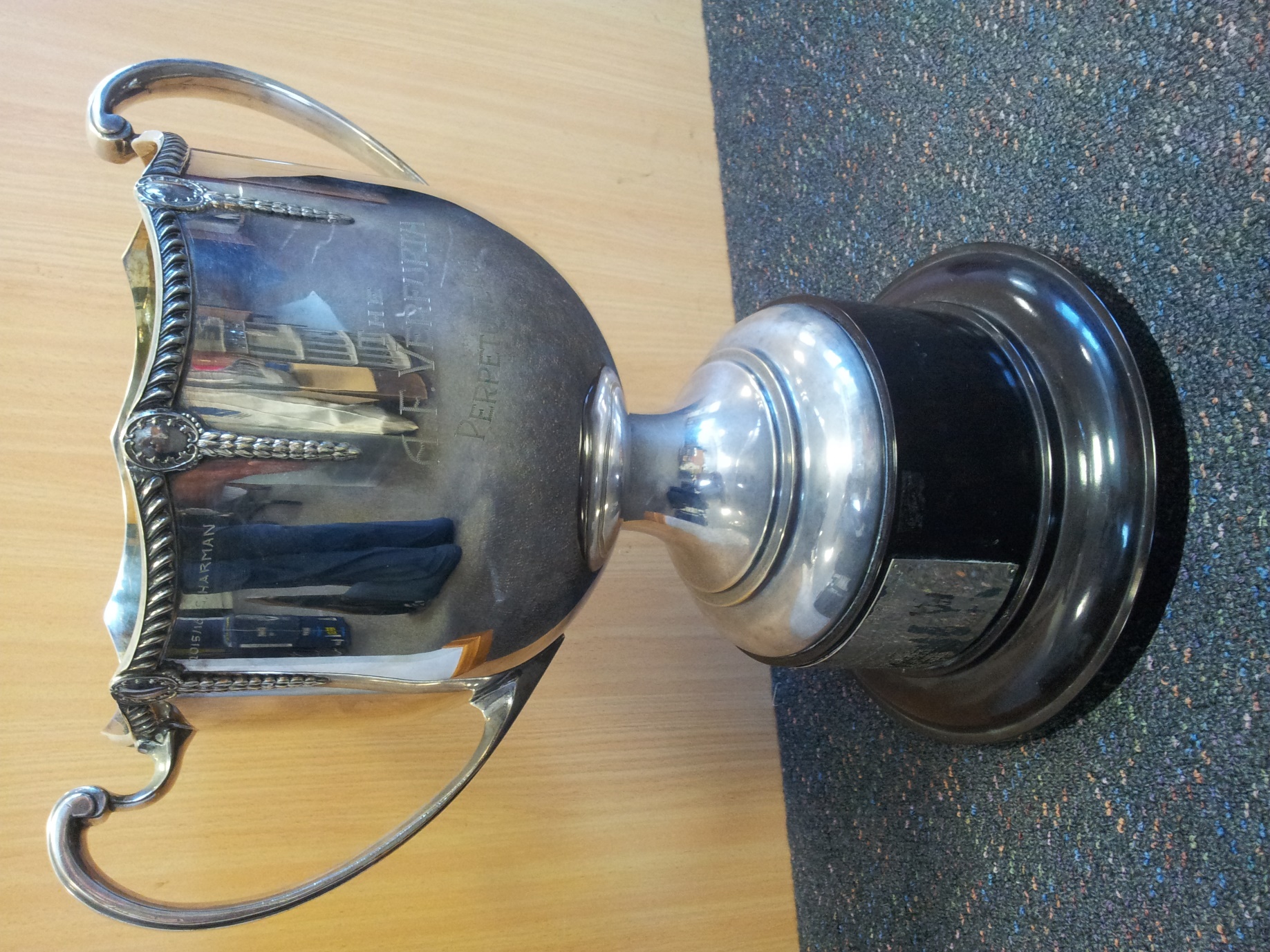 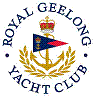 Royal Geelong Yacht Club Inc.Est 1859Trophy Deed of Gift.Trophy Deed of Gift.Trophy:Verfurth TrophyPresented by:A. F. VerfurthDate:1958For:Awarded to the Club Member who (in the Opinion of the Committee), makes the most Outstanding Contribution to Yachting during the year.Remarks / RevisionsClick HERE for a list of RecipientsClick HERE for a list of Recipients